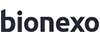 Bionexo do Brasil LtdaRelatório emitido em 23/01/2024 10:03CompradorIGH - HUAPA - HOSPITAL DE URGÊNCIA DE APARECIDA DE GOIÂNIA (11.858.570/0004-86)Rua D Nequita C/ Dao Barbosa , 0 - Qd 08 Lt 18 E 19 C-10 - APARECIDA DE GOIÂNIA, GO CEP: 74968-121Relação de Itens (Confirmação)Pedido de Cotação : 330465563COTAÇÃO Nº 54569 - MATERIAL MEDICO - HEAPA JAN/2024Frete PróprioObservações: *PAGAMENTO: Somente a prazo e por meio de depósito em conta PJ do fornecedor. *FRETE: Só serão aceitas propostas com frete CIF e para entrega no endereço: AV. DIAMANTE, ESQUINA C/ A RUA MUCURI, JARDIM CONDE DOS ARCOS, AP DE GOIÂNIA/GO CEP: 74969210, dia e horário especificado. *CERTIDÕES: As Certidões Municipal, Estadual de Goiás, Federal, FGTS e Trabalhista devem estar regulares desde a data da emissão da proposta até a data do pagamento. *REGULAMENTO: O processo de compras obedecerá ao Regulamento de Compras do IGH, prevalecendo este em relação a estes termos em caso de divergência.Tipo de Cotação: Cotação Normal Fornecedor : Todos os Fornecedores Data de Confirmação : TodasProduto	Código ProgramaçãoFabricante	Embalagem Fornecedor Comentário  Justificativa	Preço  Preço Rent(%) Quantidade	ValorUsuáriode EntregaUnitário FábricaTotalPULSEIRA DE IDENTIFICAÇÃOBRANCA ADULTO - PULSEIRA DE1 IDENTIFICACAO BRANCA ADULTO -ANTI-ALERGICA E ANTI-BACTERIANA - ROLO COM 200 UNIDADES.57279	-PULSEIRA TERMICA BRANCA -ADULTO/INFANTIL AJUSTAVEL - MEDICAL PRINT - MEDICAL PRINTCAIXA	A G LIMA	null;1,2,3 - Nãoatinge faturamentomínimo. 4,5 - Não	R$	R$ respondeu e-mail 70,0000 0,0000 de homologação.6 - Não atende a condição de pagamento/prazo.60 Rolo	R$4.200,0000Danielly Evelyn Pereira Da Cruz23/01/202408:32PULSEIRA EM TYVEK CINZA C/ LACREPULSEIRA DE IDENTIFICACAOCOLORIDA -;1 - Respondeu frete FOB. 2 -Não atinge faturamentomínimo. 5 - Não	R$	R$Danielly EvelynR$	Pereira Da2 ADESIVO APROX. 24 76393	-X 2 CMADULTO/INFANTIL ROLO/CAIXA  A G LIMA	null- MEDICAL PRINT, MEDICAL PRINTatende a condição 0,2500depagamento/prazo. 3,4,6,7,8 - Nãorespondeu e-mail de homologação.0,0000	2000 Unidade 500,0000Cruz23/01/202408:32PULSEIRA EM TYVEK COM LACREADESIVO COR LARANJA ->PULSEIRA DE IDENTIFICACAOCOLORIDA -;1 - Respondeu frete FOB. 6 - Não atende a condição depagamento/prazo.	R$	R$Danielly EvelynR$	Pereira Da3		PULSEIRA IDENTIFICACAOCLASSIFICACAO DE RISCO LARANJA - UNIDADE25508	-ADULTO/INFANTIL ROLO/CAIXA  A G LIMA	null- MEDICAL PRINT, MEDICAL PRINT3,4,7,8,9 - Nãorespondeu e-mail de homologação. 2,5 - Não atinge faturamento mínimo.0,25000,0000	1000 Unidade 250,0000Cruz23/01/202408:32PULSEIRA EM TYVEK COM LACREADESIVO COR ROXO-ESPECIFICAÇÃO:4 POLIPROPILENO, DESCARTÁVEL,ANTI-ALÉRGICA, MACIA E RESISTENTE, LACRE COM FECHAMENTO AUTO COLANTE, MEDIDA APROX:48693	-PULSEIRA DE IDENTIFICACAO COLORIDA -ADULTO/INFANTIL- MEDICAL PRINT, MEDICAL PRINTROLO/CAIXA  A G LIMA	null;1 - Respondeufrete FOB. 2,3,5,6- Não respondeu e-mail de homologação. 4 - Não atende a condição depagamento/prazo.R$ 0,2400R$ 0,00003000 Unidade	R$720,0000Danielly Evelyn Pereira Da Cruz23/01/202408:3224X2CM,INDICADA PARA CURTADURAÇÃO COR ROXO.Total Parcial:6060.0	R$5.670,0000Total de Itens da Cotação: 4  Total de Itens Impressos: 4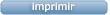 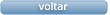 Clique aqui para geração de relatório completo com quebra de páginaTotal Geral:6060.0	R$5.670,0000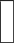 FornecedorFaturamento MínimoPrazo de EntregaValidade da PropostaCondições de PagamentoFrete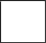 Observações1A G LIMAGOIÂNIA - GOArtagivan Lima - (62) 99294-8535LIMA@MEDICALPRINT.COM.BRMais informaçõesR$ 500,00001 dias após confirmação21/01/202430 ddlCIFnull